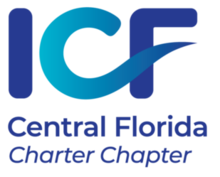 Bylaws of the ICF Central Florida Charter ChapterTampa Bay Professional Coaches AssociationD/B/A International Coach Federation – Central FloridaARTICLE I. Organization NameThe name of this organization shall be the Tampa Bay Professional Coaches Association d/b/a INTERNATIONAL COACH FEDERATION - CENTRAL FLORIDA, hereinafter referred to as ICF-CF, a not-for-profit 501(c) 6 association incorporated in the State of Florida on January 1, 2008 and serving the Central Florida. The Chapter Agreement is authorized to conduct its business, activities and operations in Central Florida and virtually. The chapter is identified as a charter chapter of the International Coach Federation, hereinafter referred to as ICF Global.ARTICLE II. PurposeICF-CF is a not-for-profit 501(c) 6 individual membership organization of professional coaches, committed to creating an arena of support and connection for our members and the greater Central Florida community. ICF-CF impacts external and internal coaches as well as individuals and organizations with the purpose of advancing and guiding the coaching profession, providing professional development and leadership.We fulfill our organizational mission by:Providing professional growth and community spirit for our members by developing coaching and coaching-related programs, workshops and publications that advance the coaching profession.Enhancing public awareness of the professional coaching profession and promoting an understanding of the benefits of coaching by engaging in visible strategies of marketing, public relations, and outreach.Supporting members through an organization that encourages mutual support, education, referrals, and collaboration.Cooperating with other organizations and professionals whose programs and activities are consistent with the mission and purpose of ICF-CF.ARTICLE III. Membership and ParticipationCategoriesMembersAny person who is a member in good standing of ICF Global and meets the minimum membership requirements as established by the Leadership Board.Each Member shall be entitled to one vote on any matter presented to the membership.Any person eligible for Membership may make application for such membership by filing a completed application with ICF-CF accompanied by payment for the dues for the current fiscal year, and upon approval of the application, shall become an ICF-CF Member.Membership may be renewed annually, provided that the Member: (i) maintains membership in good standing with ICF Global; (ii) abides by these Bylaws, ICF Global’s Code of Ethics and any other rules or regulations adopted by the Leadership Board from time to time, (iii) complies with the Ethical Conduct Review Process, as required, and (iv) pays all applicable membership dues, fees and other assessments as and when due.ParticipantsICF-CF may designate other categories for chapter participants who do not qualify for membership in the organization per paragraph 1 of this Section. Such categories will not have voting rights and are not considered members of the Chapter. The ICF-CF Chapter Board may establish rates and payment terms for fees for any categories of chapter participants. Membership, Participation and Duties Membership in ICF-CF shall be available to all individuals or organizations eligible in accordance with Section A of this Article. Membership or participation in ICF-CF is non-transferable. An individual’s association with ICF-CF (member or participant) is effective upon approval of his/her application.Each Member in good standing shall be entitled to cast one (1) vote on such matters as are properly placed before the Chapter’s voting membership for action, including, but not limited to, the election of the Chapter’s President. Each Member in good standing shall also be eligible to serve as an officer or director of the Chapter and as a member of its various committees, subject to such qualifications and/or limitations as may be set forth in these Bylaws. Each approved Member of the Chapter shall be required to 1) comply with these Bylaws and the ICF Code of Ethics and such other rules and requirements as may be adopted from time to time by the ICF-CF and/or Chapter Boards of Directors; 2) agree to be subject to and bound by the Ethical Conduct Review Process of the ICF, as may be amended from time to time; and 3) timely pay all dues, fees and other assessments as may be required as a condition of membership in the Chapter.Any Chapter member may resign his or her Chapter membership by providing written notice to his or her Membership Engagement Chair/President or such other designee as the Chapter may select, provided that any resigning member shall remain liable for payment of any outstanding dues, fees or other assessments of the Chapter.  Membership and Participation Fees Annual fees shall be required for membership or participation and shall be payable each year in advance. Fees are due on the first day of the month of each individual’s initial chapter affiliation. Membership and participation fees are nonrefundable.Annual membership or participation fees are due on the first day of each individual’s membership or participation date. Fees become delinquent upon being 30 days past due.The Executive Board shall establish rates for membership and participation fees. Members and Participants will be provided 60 days’ notice of any change in membership or participation fees. Notice will be provided by email and posting on ICF-CF’s website.ResignationAny member or participant may resign from ICF-CF at any time by submitting written notice to the Membership Committee. ICF-CF membership or participation fees are non-refundable.Forfeiture of Membership or ParticipationAt such time as an individual becomes delinquent in his/her membership or participation fees, the individual will be notified in writing of such delinquency and have their chapter rights, including voting rights, suspended. If payment of the fee is not made within 60 days of the due date, the individual shall be removed from the rolls of ICF-CF, thus forfeiting all rights and privileges of membership or participation.Any individual who has been removed due to nonpayment of fees may reapply for membership or participation at any time and shall be approved for the appropriate classification based on conformance with the eligibility requirements as specified in Section A of this Article.Ethics and ComplianceICF-CF follows the Code of Ethics of the International Coach Federation, incorporated by reference. All chapter members and chapter participants agree to be bound by ICF-CF’s bylaws, policies and procedures as well as ICF Global’s Code of Ethics.The ICF-CF Chapter Board shall have the right to enforce the provisions of ICF-CF’s bylaws, policies and procedures.If a member of ICF-CF has a concern that bylaws, policies or procedures have been or are being violated, that member may submit a written complaint to the Chapter Board. The ICF-CF Chapter Board will investigate the complaint. A majority vote of the Chapter Board shall decide the appropriate action to be taken regarding the complaint. The complaining ICF-CF member will be notified, if or as appropriate under the circumstances, of the decision of the Chapter Board. Any disciplinary action taken against a member will be otherwise handled in a confidential manner.ARTICLE IV. Membership Meetings and VotingMembership MeetingsThe Chapter Board shall determine the time and place of ICF-CF meetings. Meetings may be held virtually or in person.Notification of meetings will be provided via email or other means as determined by the Chapter Board. Meetings shall be for the purpose of education and professional development, receiving reports, and conducting such other business as may properly come before the membership. The Chapter Board shall establish the order of business at regular meetings. A quorum, defined as the lesser of 10 members in good standing or 15% of the members, is required to conduct business.Special Meetings The Chapter Board may call special meetings of ICF-CF at any time or upon receipt of a written request signed by at least 5% of the members. The President shall call the meeting within (30) days of Chapter Board notification. The business to be transacted at any special meeting shall be stated in the meeting notice. No other business may be considered at that time. Notice of MeetingsNotice of meetings shall be provided to each member not less than ten  (10) nor more than forty (40) days prior to the date of the meeting unless otherwise provided in these bylaws. Notice may be made by electronic posting on the website. The transmission of a notice in such manner shall be considered notice served.VotingAt all meetings, each attending member in good standing and current in membership fee payments shall have one (1) vote. For electronic balloting, each member in good standing and current in membership fee payments shall have one (1) vote.  All issues, except as noted otherwise in these bylaws, will be decided by an appropriate quorum as described in Section A of this Article and a simple majority vote of those members voting.Voting by Posted or Electronic MailThe Chapter Board shall approve any ballot, proposal or survey prior to submitting it to ICF-CF members for an electronic mail vote.Rules of OrderThe most current edition of Roberts’ Rules of Order, Newly Revised shall govern all meetings of the organizationMeeting CancellationsThe Chapter Board may cancel any meeting for any reason. The reason for cancellation shall be included in the notification sent to the membership advising them of the cancellation. In the event of a same-day meeting cancellation, notification via e-mail and posting on the website shall be made to those individuals and organizations who have officially confirmed their attendance for the meeting.ARTICLE V. Organization and StructureOrganizational StructureExecutive OfficersExecutive Officers of ICF-CF Chapter Board consist of the President, Secretary, and Treasurer, President-Elect, and Immediate Past President. These positions shall constitute the Executive Officers of the organization. The Executive Officers will make up the Executive Committee of the Chapter Board. The Executive Committee shall be a standing committee and shall be empaneled to take action on urgent or sensitive matter(s) where it is not practical to convene the entire Chapter Board. A majority vote of the Executive Officers will be required for all actions. Chapter BoardThe primary governing body shall be the Chapter Board. The Chapter Board shall consist of the Officers named in paragraph 1 of this Section; the President may appoint other board members such as: Membership Experience Chair, ICF Liaison, Program Chair, Marketing Chair, Strategic Partnerships and Sponsorships, Community Outreach. The voting status of each chairperson shall be established at the discretion of the Executive Board.The Chapter Board is responsible for overseeing the management of the affairs, funds, and property of ICF-CF. The ICF-CF Chapter Board shall have full power and authority to implement the resolutions and decisions to determine its policies and procedures, and to interpret these bylaws. The Chapter Board shall supervise the direction and control its committees and publications and may adopt such rules and regulations for the conduct of its business as shall be deemed advisable.Each member of the Chapter Board shall have one vote for matters coming before the Chapter Board. CommitteesTo achieve the objectives of ICF-CF, the Chapter Board may establish organizational units such as committees, advisory boards, or councils. The President may also establish Coordinator positions, committees as deemed appropriate by the Chapter Board. The Chapter Board shall exercise authority over policies, services, programs and budgets of all organizational units. The activities, policies, and programs of organizational units shall not be in conflict with the bylaws, policies or procedures of ICF Global.Meetings of the Chapter BoardRegular meetings of the Chapter Board shall be held each month. Meetings may be held in person or virtually as deemed appropriate. Notice of regular meetings of the Chapter Board shall be given to each Chapter Board member in person or e-mail, at least three (3) business days prior to the scheduled meeting.Special meetings of the Leadership Board may be called by the President or at the request of at least three (3) Chapter Board members. Notice of special meetings of the Chapter Board shall be given to each Chapter Board member by email no less than three (3) business days prior to the scheduled meeting date. The business to be transacted at any special meeting shall be stated in the meeting notice. No other business may be considered at that time.To ensure an orderly transition of the Chapter Board, a Transitional Meeting of the current and incoming ICF-CF Leadership Board shall be held following election of incoming Leadership Board members.Waiver of NoticeBefore or at any meeting of the Leadership Board, any Chapter Board member may, in writing, waive notice of such meeting and such waiver shall be deemed equivalent to the giving of such notice. Attendance at any meeting of the Chapter Board shall be a waiver of notice by such individual of the time and place thereof. If all the officers are present at any meeting of the Chapter Board, no notice shall be required and any business may be transacted at such meeting.Quorum of the Leadership BoardAt any meeting of the Chapter Board, a majority of the voting members of the Chapter Board shall constitute a quorum.VotingVoting rights of a Chapter Board member shall not be delegated to another nor exercised by proxy.Voting by E-MailAction taken by a mail or electronic ballot of the members of the Chapter Board shall be a valid action of the Chapter Board.Removal from OfficeShould a member of the Chapter Board fail to fulfill his or her duties, the Chapter Board may request that member’s resignation for good cause. If the member is unwilling to resign, the Chapter Board may remove them from office at a regular meeting or special meeting called for that purpose.Any elected Chapter Board member may be removed from office for cause by a two-thirds (2/3) vote of the membership present at a regular meeting or at a special meeting called for that purpose. Notification of the meeting and the intent to remove such Chapter Board member shall be given in writing to the Chapter Board member at least twenty (20) days prior to the scheduled meeting date. Any Chapter Board member whose removal has been proposed shall be given an opportunity to be heard at such meeting.Vacancies During Term of OfficeThe Chapter Board, by a majority vote, shall appoint a replacement for any open position other than the President, for the remainder of the term of office.Vacancy in the Office of PresidentIn the event that the President is unable to complete his or her term of office, the President-Elect will assume the responsibilities of the position. If there is a concurrent vacancy in the role of President Elect, a special election will be called and an Interim President will be appointed pursuant to Article VII, Section F.Non-CompensationElected officers and other Chapter Board members shall not receive compensation for their services as members of the Chapter Board or for their services related in any other capacity or pursuant to any other contractual arrangement whatsoever. Chapter Board members may be reimbursed for actual expenses incurred in the performance of their duties.Allied or Affiliate OrganizationsFor the benefit of the membership, for the advancement of the coaching profession, and to further the objectives, any member may propose affiliation with local, regional, national, or international organizations or groups, so long as such affiliation is in compliance with the current Chapter and Chartered Chapter Agreement with ICF Global. No affiliation with a for-profit organization shall be made that would jeopardize ICF-CF’s non-profit status.Proposals for affiliation may be submitted for formal consideration to the ICF-CF Chapter Board. A written proposal, including the name and type of organization, organization address and website, potential benefits of affiliation, and other information deemed useful, will be submitted for consideration by the Chapter Board. The Chapter Board may vote to adopt or decline the proposal or, at its discretion, recommend a proposal for affiliation to the general membership for a vote.ARTICLE VI. Qualification and Election of OfficersQualifications of OfficeAny member in good standing as a member and duly qualified shall be eligible for nomination and election to any elected office of ICF-CF.Nomination and Election of OfficersSubsequent to the expiration of an incumbent Officer’s term, the incumbent Chapter Board shall identify candidates for the position. The Chapter Board will vote on a slate of candidates to be presented to the membership. Any person so nominated shall have given prior consent to nomination and election as an officer.The election of ICF-CF’s Executive Officers will take place via electronic voting during the month of November. Voting by a quorum of the membership, as defined in Article IV, Section A is necessary to constitute a valid election A simple majority of those voting is needed to elect each officer.Term of OfficeEach elected officer shall take office on the first day of the calendar year and shall serve for a term of two (2) years. No elected officer shall hold the same office for more than four (4) consecutive years.ARTICLE VII. Duties of OfficersPresidentThe President shall preside at all general membership meetings and meetings of the Chapter Board and shall perform such other duties as are incident to this office, including but not limited to: Serving as the Chief Elected Officer of ICF-CF and supervising the affairs and activities of the organization.Calling special meetings of the Chapter Board or the general membership as deemed necessary.Authorization as one of two signatures on checks, contracts, legal documents, and/or promissory notes for ICF-CF.Appointing the chairperson of all standing and special committees.President-ElectThe President -Elect shall serve as an Executive Officer and voting member of the Leadership Board for 2 years and will automatically succeed to the office of President in the next officer cycle. The President-Elect shall oversee all standing and special committees and shall perform such duties as are delegated or assigned by the President. The President-Elect shall perform the duties of the President in the event that individual is unavailable or unable to serve.SecretaryThe Secretary shall oversee the proper recording of meeting minutes and Chapter Board and shall supervise the preservation of historical records and documents. The Secretary shall preside over all forms of balloting and shall review and maintain the voting integrity of all elections. TreasurerThe Treasurer shall oversee all financial operations of the chapter, including but not limited to financial management, recording and reporting. The Treasurer shall manage all contracts to which ICF-CF is a party and shall ensure timely filing of all financial and legal documents of the organization. Immediate Past PresidentThe Immediate Past President will serve as a voting member of the Executive Officers and Chapter Board for a two-year term following his/her term as President.Interim PresidentIn the event that the President resigns from or is removed from office when there is a concurrent vacancy on the office of President Elect, the ICF Liaison will serve as interim President until a special election for President can be called. In the event that there is a concurrent vacancy in the role of ICF Liaison, the Secretary shall serve as Interim President.ARTICLE VIII. Special and Standing CommitteesGeneral ProvisionsThe Chapter Board, by majority vote, may create committees to support any operational or organizational activity of the chapter.Committee ParticipationThe President shall appoint the chairpersons of all committees. Committee chairpersons shall choose committee participants from among eligible members or chapter participants in good standing. ARTICLE IX. FinanceFiscal YearThe fiscal year shall run from January 1st through December 31st. Upon recommendation of the Chapter Board and with approval by a two-thirds majority vote of the membership present at a regular or special meeting, ICF-CF may change the fiscal year.BudgetThe Treasurer shall submit a proposed annual operating budget to the Chapter Board. The Chapter Board shall adopt an annual operating budget in advance of, or as soon as practical in each fiscal year.Financial Review and/or AuditThe financial records and accounts of the outgoing Treasurer shall be reviewed by a Certified Public Accountant. A financial audit shall be conducted upon the recommendation of the Chapter Board. The financial review and/or audit will be conducted by a Certified Public Accountant chosen by the Executive Board. Any member can submit a written request for a financial review to the Chapter Board for consideration. The results of a financial review and/or audit report shall be presented at the next meeting of the Chapter Board following the receipt of findings.ARTICLE X. AmendmentsThese Bylaws may be amended or repealed by a majority vote of the members present at a regular or special meeting of ICF-CF, or by electronic ballot with the appropriate quorum as defined in Article IV, Section A and by a simple majority vote. Notice of such proposed changes shall be sent to the members, fourteen (14) days before such meeting or electronic balloting. Amendments may be proposed by the Chapter Board on its own initiative, or upon petition addressed to the Chapter Board by any fifteen percent (15%) of members. The Chapter Board shall present all such proposed amendments to the membership with or without recommendations.ARTICLE XI. DissolutionIn the event of its dissolution, the residual assets of the organization will be disposed in compliance with the terms of the current ICF Chapter and Chartered Chapter Agreement. If no such agreement exists, the assets shall be turned over to one or more organizations which are themselves exempt as described in sections 501(C)(6) and 170(C)(2) of the Internal Revenue Code of 1954 or corresponding sections of any prior or future IRS codes. ICF-CF shall use its funds only to accomplish the objectives and purposes specified in these bylaws. No part of said funds shall be used or distributed to the members other than to cover reimbursement of expenses incurred in ICF-CF-related business.ARTICLE XII. Other PoliciesAll policies not outlined in the bylaws or in the policies and procedures shall be left to the discretion of the Leadership Board whose decisions shall be based upon the guidelines of ICF Global, if applicable. No policies or procedures will contradict or supersede any standing ICF Global rules or regulations with respect to local ICF chapter governance or best practices. Should there be a conflict, ICF Global guidelines will prevail.ARTICLE XIII. Effective DateDrafted:  November 23, 2020These Bylaws shall take effect immediately upon their adoption by majority vote of the membership. Adopted by majority vote of the membership and ratified on January 1, 2021Reviewed and ratified by ICF- CF Executive Committee on December 28, 2023.President: 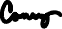 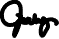 Printed Name: Jody Conway, PhD, PCC